             Jarní kilometry 2023  -  2. vycházka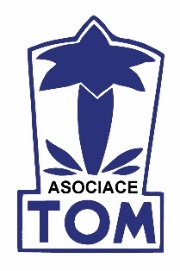 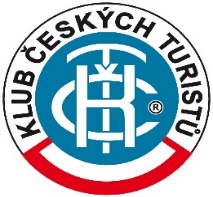 Na naší druhé vycházce, v sobotu 20. května 2023, zamíříme do Sulovských skal. Sulovské skály jsou součásti Chráněné krajinné oblasti Strážovské vrchy, která se rozkládá zhruba dvacet kilometrů na jih od Žiliny. Sulovské skály jsou slepencové skály, které jsou značně tvrdé a pevné. Jejich krásná bělost se poeticky třpytí nad sytou zelení lesů zdejší krajiny, která je podobná krajině v italských Dolomitech. Jsou zde pozoruhodné skalní útvary, pod kterými se ukrývají četné soutěsky, tajuplné skalní hrady nebo drsné kaňony řek. Z vrcholných partií skal jsou nádherné a kouzelné  výhledy. Pro druhou vycházku jsme pro vás připravili tři trasy:-1. trasa začíná z obce Strážiska po červené značce přes Ovčiarsko,Hričovské Podhradie, Hríčov, Brada až k rozcestníku Luka pod hradom pramen. Dále trasa pokračuje po zelené značce naučným chodníkem Sulovské skaly s nádhernými výhledy přes Hrad Sulov, Gotickou bránu až na parkoviště, odkud po cestě směr Sulov Hradná dojdeme do cíle dnešního putování, kterým je restaurace Na Kopečku. (19 km, + 920 m)-2.trasa se napojí na první trasu v obci Ovčiarsko a jde do cíle společně s první trasou. (13 km + 672 m).-3.trasa se připojí na společnou trasu v obci Hričovské Podhradí (9,5 km  + 521 m)Odjezd: v 6:30 hodin, parkoviště severní strana radniceÚčastnický poplatek: 400 Kč, děti do 15 let 250 Kč, členové  pořádajícího odboru 250 Kč a 200 Kč. Přihlásit se můžete, včetně  úhrady startovného do 10. května 2023, (nebo do naplnění kapacity autobusů). Z přepravy jsou vyloučeni „domácí mazlíčci“. Každý účastník včetně dětí musí mít svůj platný cestovní doklad.(pas, nebo OP).Doporučujeme účastníkům uzavřít si připojištění léčebných výloh Přihlášení je možné každé pondělí po 20. hodině na Turistické chatě Na Kapli, nebo na mail: odbor.114107@kct.cz případně tel. 603 489 387.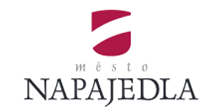  Město Napajedla podporuje činnost A TOM           Azimut 1403 a KČT, odbor Napajedla